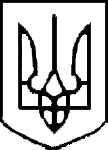 КОМУНАЛЬНА УСТАНОВАСУМСЬКИЙ НАВЧАЛЬНО-ВИХОВНИЙ КОМПЛЕКС № 16ІМЕНІ ОЛЕКСІЯ БРАТУШКИ  «ЗАГАЛЬНООСВІТНЯ ШКОЛА І - ІІІ СТУПЕНІВ  ДОШКІЛЬНИЙ НАВЧАЛЬНИЙ ЗАКЛАД» СУМСЬКОЇ МІСЬКОЇ РАДИ40020, Сумська обл., місто Суми, вулиця  Шишкіна, будинок 12 тел 615-115 e-mail:  nvk16-sumy@ukr.net Аналіз анкетування батьків щодо організації харчування в КУ СНВК №16 (дошкільне відділення)З 28.01.2022 по 02.02.2022 року в дошкільному відділенні КУ СНВК №16 СМР було проведено анкетування батьків, з метою виявлення проінформованості їх щодо якісного харчування дітей, врахування побажань та пропозицій, визначення недоліків в організації харчування. В анкетуванні взяли участь 50 батьків, що становить 50% від списочного складу дітей.Результати анкетування показали наступне:Чи влаштовує Вас якість харчування дитини в дошкільному закладі?а) Так – 35,7%б) Ні – 7,1%в) важко відповісти – 57,1%Оцініть, будь-ласка, як організовано харчування у дошкільному закладі?а) відмінно – 21,47%б) добре – 64,3%в) задовільно – 7,1%г) погано – 0% д) важко відповісти – 7,1%Чи харчується ваша дитина в дошкільному закладі із задоволенням?а) Так – 35,7%б) Ні –35,7%в) важко відповісти – 28,6%4.  Яка страва із запропонованих в асортименті меню, подобається Вашій дитині найбільше?ВідбивніКотлета м’ясна, картопляне пюреСирникиБорщЯблуко запеченеЛіниві вареникиМакарони з сиромКотлета м’ясна 5.Вкажіть, будь ласка, страву яку готуєте вдома, та яку Ваша дитина полюбляє найбільше?Суп з фрикаделькамиПіцаГречана каша з молокомМлинці з сиромКартопляне пюреВідбивніОмлетБулгур6. Вкажіть, будь ласка, Ваші пропозиції та побажання щодо поліпшення організації харчування в дошкільному закладі: вживати більше фруктів та соків. За результатами анкетування можна вважати що організація харчування в дошкільному закладі відбувається добре.